       المملكة الأردنية الهاشمية 
مؤسسة محافظتي التطوعية مبادرة أسبوع الوئام الأردني ( سلام الأجيال )
الأسبوع العالمي للوئام بين الأديان))
ندوة كلية اربد الجامعية 
المكان : مسرح  كلية اربد الجامعية 
الزمان : يوم الخميس الساعة 11:00 صباحاً 
التاريخ : 5/2/2016 
المتحدثين : الدكتور عبد الله ربابعه / مدير إفتاء اربد  
             الأب يوحنا حداد .
الحضور : 500 شخص 

عنوان الندوة : الوئام بين الأديان في المجتمع الأردني : 

     بدأت فعاليات الندوة وسط حضور كثيف لطالبات الكلية وستقبل الضيوف من المحاضرين ومديرالجلسة بالتصفيق الحار وحماس لمى سيقوله المحاضرون حيث بدأ الندوة بالقرآن الكريم والسلام الملكي الأردني وتلاوة من تراتيل الإنجيل وآياتـه وبـدأ الدكتـور عبد الله الربابعه مفتي محافظة اربد بمداخلته حول الوئام بين الأديان مؤكداً أن مفهوم التعـايش بيـن الديـانة المسيحيـة والإسلامية قد ذهـب إلى غيـر رجعـة لأن التاريـخ المشتـرك علـى ثـرى الأردن يشهـد بالعيش المشترك تحـت راية خفاقـة عربيـة هاشمية أرسى قواعدها آل البيت الكرام فبنى القواعد الملك الباني المغفور له الحسين بن طلال وعـزز البنـاء المـلك المعـزز عبـد الله الثانـي ابـن الحسيـن حفظه الله ورعاه لتستمـر مسيـرة البنـاء حاملـة فـي طياتهـا بنـاء أواصـر المحبـة والوئـام بيــن المسلمين والمسيحيين واستعـرض الدكتـور عبد الله الربابعـه آيات من القران الكريم التي تحرم قتل الأخر أو إيذائه بغض النظر عن دينه وعرقه وأي اعتبار آخر بل وتؤكـد علـى حـق الذمي بالحماية كما يحمى المستجير وتجرم مـن يقتلـه أو يعتـدي عليـه واستعـرض مواقـف مـن حيـاة النبي محمد صل الله عليه وسلم ومن حياة أصحابه وال بيته تؤكد مفهوم الوئام والمحبة والسلام عبر التاريخ الإسلامي المسيحي المشتـرك وصـور مشرفتاً ناصعـة البيـاض يشهـد لها القاصي والداني وأكد الدكتور عبد الله الربابعه مفتي محافظة اربد أن الشباب الأردني الواعي والمنتمي هم سفراء محبة وسلام وأشاد (بمبادرة أسبوع الوئام الأردني سلام الأجيال) مؤكـداً إعجابه في هذه المبادرة وهذه الفتة الطيبة واصف إياها بشجرة ورد يتفتح في كل مكان منها زهرة فيفوح العطر أين ما حل وارتحلت ووضـح أن الهـواشم الكرام من آل بيت رسول الله صلى الله عليـه وسلم تمكنوا بأخلاقهم الطيبة من أن يظلوا نمـوذجاً يحتـذا ويقتـدى بـه فـي مجـال تقبـل الأخـر وقبوله .


ومن كنسية الروم الأرثوذكس تحدث الأب يوحنا حداد موجهاً الشكر والتقدير لأسرة مؤسسـة محافظتي التطوعية على مبادرتها أسبوع الوئام الأردني سلام الأجيال حيث قال أنهـا مبـادرة فريدة تجسد التوجهات الملكية السامية للأسبوع العالمي للوئام بين الأديان في العالم بأسره وان هذه هي المرة الأولى التي يشارك فيها في فعاليات هذه الأسبوع أي فعاليات في هذا الحجم في محافظة اربد وفي هذه الفاعلة مؤكداً أن ما شهده كان مختلف لاحتوائه علـى عبـارات وكلمات مكـررة بينمـا تأتـي هــذه المبـادرة لتكـون ترجمـة فعليـة لمـا أراده جـلالة المـلك عبد الله الثاني ابن الحسيـن المعظـم وقــد قال الأب يـوحنا حـداد انـه لا يوجـد فـي كـل كتـب الدين والإسلامي أو المسيحي أية واحدة بل كلمة واحدة تحث على الكراهيـة أو عـدم تقبـل الأخـر والأصـل فــي الناس المحبة والتعاون لأعمار الأرض ولكن بـعض الحـالات النـادرة هـي التي لا تتقبل الأخر وتكره وهي حالات متطرفة شاذة عـن الطريـق لا تمثـل إلا نفسهـا ولا يمكن أن تكـون نمـوذج للعلاقات بين الأديان وبالخصوص الديانة المسلمة والمسحية . 


ملاحظة : 
 
. هذه الفعالية تأتي ضمن 10 فعاليات لمبادرة اسبوع الوئام الأردني سلام الأجيال لعام  مؤسسة محافظتي التطوعية 2016

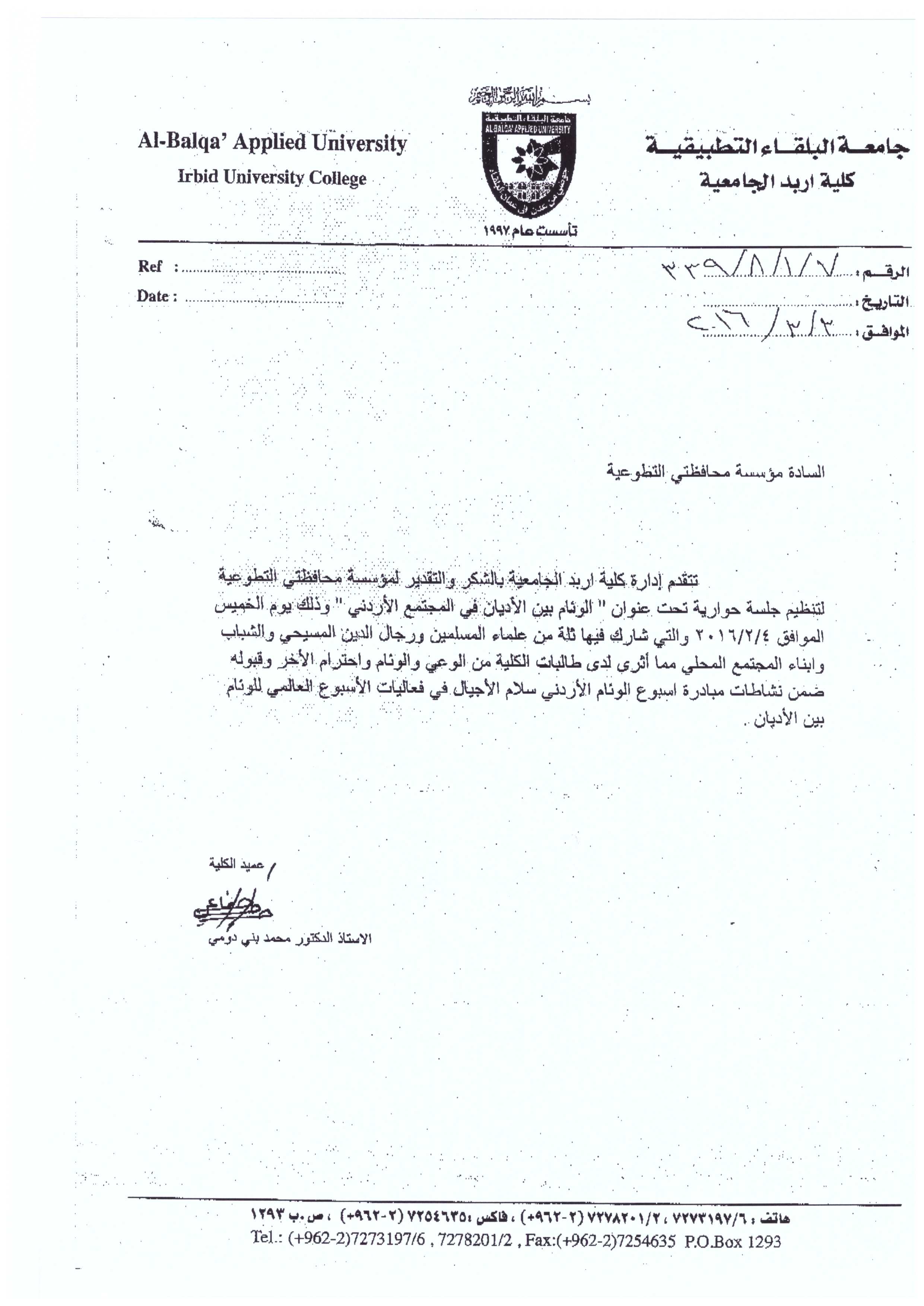 